BrazilBrazilBrazilAugust 2028August 2028August 2028August 2028MondayTuesdayWednesdayThursdayFridaySaturdaySunday12345678910111213Father’s Day141516171819202122232425262728293031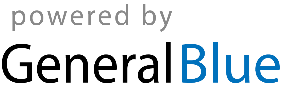 